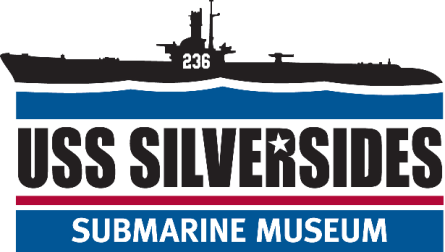 VOLUNTEER APPLICATIONLAST NAME _____________________________ FIRST NAME __________________________ MI ______Other Names you have used _______________________________________________________________ADDRESS _____________________________________________________________________________CITY/STATE/ZIP ________________________________________________________________________HOME PHONE ________________________________ CELL PHONE______________________________E-MAIL ______________________________________ BIRTHDAY ________________________________Check appropriate blank(s):	___ employed	___ unemployed	___ student	___ retiredEmployer/School __________________________________ phone ________________________________Title/Position_______________________________________ May we contact if necessary? ___ yes ___ noHave you been convicted of a crime within the last seven years? ___ yes ___ no		Emergency information:								Emergency Contact _________________________ Relationship ______________ phone ______________Preferred Doctor & Hospital ____________________________________ Doctor’s phone _______________Do you have any health or physical limitations that could affect your volunteer assignments? ___ yes ___ no If yes please explain: ___________________________________________________________________________________________________________________________________________________________How did you first learn about our Volunteer Program?					___Visiting the USS SILVERSIDES Submarine Museum?	___Veteran's Organization___Internet Site		___ Friend/Family Member		___Community Organization	___ High School/College/Employer/Church Please indicate Name __________________________________Previous or current volunteer experience _______________________________________________________________________________________________________________________________________________________________________________________________________________________________Education background, hobbies, or special interests__________________________________________________________________________________________________________________________________CERTIFICATION and AUTHORIZATION (Please read thoughtfully)					I certify that the information provided in the Volunteer Application is true, correct and complete.  I authorize verification of all statements contained in this Application. I authorize former employers and/or educational institutions to provide information concerning me, and I release them from liability for providing any such information to USS SILVERSIDES Submarine Museum.	______________________________________________________________________________________Signature									Date					VOLUNTEER SERVICES APPLICANT SURVEYIn which area(s) of the USS SILVERSIDES Submarine Museum would you be interested in volunteering?Administration			Museum Advancement			Special Events___ Data Entry/Typing		___ Marketing				___ Event Planning___ Bulk Mailings			___ Fundraising				___ Serving/Clean-up___ Reception/ Phones		___ Social Media			___ Guest Relations	Curatorial				Museum Store				Education___ Research			___ Sales/ Cashier			___ Docents, Tour Guides___ Temporary Exhibits		___ Visitor Assistance			___ Greeter___ Preservation			___ Cleaning/ Stocking			___ Children’s ProgramsBuilding & Grounds			Other Special Projects				___ Gardening			___ Exhibit Construction	___ Maintenance			___ Painting___ Vessel Restoration		___ Plumbing, Electrical, HVAC, Woodworking___ Cleaning			___ Other _____________________________________________Special Skills___ Computer			___ Public Speaking			___ Languages___ Library Work			___ Office Machines			___ Flier Distribution___ Photography			___ Guest Relations			___ Security Systems___ Data Basing			___ Fundraising			 	___ Audio/Visual___ Other ___________________________________________________________________________Please indicate names, phone numbers and relationship of any USS SILVERSIDES SUBMARINE MUSEUM volunteers or employees with whom you are acquainted, or check none. ____ noneName ___________________________ Phone ______________________ Relationship ____________Name ___________________________ Phone ______________________ Relationship ____________Are you currently a Member of USS SILVERSIDES Submarine Museum? ___ yes  ___ noAre you a Military Veteran? ___ yes  ___ no  Branch of Service ____________  When Served ____________Day/ Time AvailabilityI am interested in working _______ hours per week.Exceptions to availability (List dates and times only, do not include reasons):__________________________________________________________________________________________________________Name of applicant (Please Print)______________________________________________________________________________________________________________________________________________________________Signature									Date	BACKGROUND CHECK DISCLOSURE AUTHORIZATION AND RELEASEThank you for your interest in volunteering at the USS SILVERSIDES Submarine Museum. One step in providing a safe and harmonious working environment for the staff and volunteers of USS SILVERSIDES SUBMARINE MUSEUM is for all adult volunteers to submit an authorization for USS SILVERSIDES SUBMARINE MUSEUM to run criminal background checks. Any adult volunteering his or her services in direct activity with our minors on staff must be screened. Please take a few moments to complete the form. If you have any questions about this important requirement, please do not hesitate to ask.I have applied for volunteer service or am currently a volunteer with USS SILVERSIDES Submarine Museum. I understand that in connection with my application, USS SILVERSIDES SUBMARINE MUSEUM may be performing, requesting, obtaining, or conducting a background check on me. This background check may include an inquiry into my General Character or Reputation, Work Experience, Volunteer Experience, Driving, and/or Criminal History (collectively, the Information). I understand that USS SILVERSIDES SUBMARINE MUSEUM may rely on any part or all of the Information in determining whether to extend an offer of affiliation to me, or in determining my eligibility for Continued Affiliation. I further understand that if any adverse action is taken by USS SILVERSIDES SUBMARINE MUSEUM or if USS SILVERSIDES SUBMARINE MUSEUM chooses not to extend an offer of Affiliation to me based upon the Information along with a summary of my rights under the Fair Credit Reporting Act. I understand that the background check is being performed by Investigators as part of the process to evaluate me prior to Affiliation or for Continued Affiliation, and is not conducted for any purpose other than in connection with my Application for Affiliation or determining my eligibility for Continued Affiliation.I have read this Background Check Disclosure and by signing below, hereby authorize Investigators to conduct a background check as described here in conjunction with my application for Affiliation or for Continued Affiliation. I hereby release any and all Investigators and USS SILVERSIDES SUBMARINE MUSEUM from any and all liability related to the procurement or disclosure of any information provided by me or obtained about me in connection with my application with USS SILVERSIDES SUBMARINE MUSEUM. I further direct and authorize Investigators to conduct the background check and further authorize any third parties who may be the custodians of or in possession of the requested Information, to disclose such Information to Investigators in connection with this background check. I understand that my Social Security Number shall be used for NO other purpose than to make the process for conducting a background search more accurate. It shall not be sold or in any way transferred to a third party except for the express purpose of conducting the background check. As a condition of my Continued Affiliation with USS SILVERSIDES SUBMARINE MUSEUM, I authorize my background check to be obtained and reviewed at any time during the tenure of my Affiliation by USS SILVERSIDES SUBMARINE MUSEUM without obtaining further authorization.Application Signature____________________________________________________ Date_______________________Printed Name (First, Middle – required, Last) ____________________________________________________________Date of Birth (M/D/Y) __________________Former Last Names (if applicable) ____________________________________________________________________Current Address __________________________________________________________________________________Former Address (only those within the last 5 years) _______________________________________________________Have you ever been arrested or convicted for an offense other than a minor traffic violation? ______________________If yes, please explain _______________________________________________________________________________Days Available  Start TimeEnd TimeMondayTuesdayWednesdayThursdayFridaySaturdaySunday